Základná škola s materskou školou Dávida Mészárosa  - Mészáros Dávid Alapiskola és Óvoda, Školský objekt 888, 925 32 Veľká Mača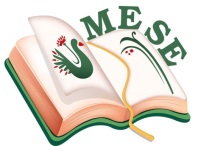 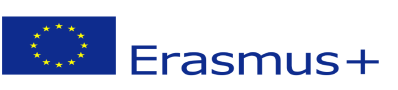 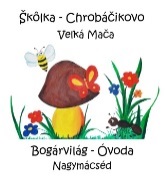 Názov projektu - a projekt címe: Mesével együtt segítsük az egészséget! Zmluva číslo – a szerződés száma: 2018 – 1- HU01 – KA229 – 047862_5TEVÉKENYÉG TERVTéma:   Legyen minden nap a Föld napja!             Üzenj egy verssel/szóval/gondolattal a Földünkért! – Hogyan vigyázunk a Földünkre, közvetlen környezetünkre? – Zöldítő üzenetek – csodálatos FöldünkTevékenységek: Közös projekt: Élj úgy, mintha minden nap a Föld napja lenne!Tevékenység résztvevője: Mészáros Dávid Alapiskola és Óvoda -  „Bogárvilág Óvodája“Dátum: 2021.04.19.-22.Felelősök a tevékenységek megszervezéséért:Bréda Szilvia - Lancz MónikaRózsa Anna – Bittó ÉvaJuhos Erzsébet – Fodor GabriellaZákladná škola s materskou školou Dávida Mészárosa  - Mészáros Dávid Alapiskola és Óvoda, Základná škola s materskou školou Dávida Mészárosa  - Mészáros Dávid Alapiskola és Óvoda, Előzmények:A gyermekek több héten keresztül különböző tevékenységekben, munkaformákban ismerkednek a Földdel, a talajjal, az élő környezettel. Megismerkednek a növény- és állatgondozással, a környezetvédelem a hulladékkezelés fontosságával. Fontosnak tartjuk a megfigyelést és a közvetlen, tevékeny tapasztalatszerzést a gyerekek részére. Változatos programokkal, tevékenységekkel, szülők bevonásával tettük érdekessé a téma feldolgozását.Megvalósítás:A Föld napján a gyermekekkel kettős értelemben is beszélgettünk a földről: - ismerkedtek a Földdel, mint bolygóval, ahol élőlények (emberek, állatok, növények) élnek, amely a világegyetem része – valamint ismerkedtek azzal a földdel, amely a táplálék egy részét adja, amelyet művelünk és közvetlen tapasztalás útján megismerhetünk. Lehetőségük nyílt vizuálisan is kamatoztatni az ismereteiket a Földről, miközben a „kék bolygót“ festették. Az óvodásainkból álló takarító kommandósok a csoportszobai játékokat is szétválogatták és  szépen, esztétikusan rakták helyükre a játékpolcokon. A kinttartózkodás alatt az óvoda környezetét és a kultúrház körüli játszóteret is megtisztították a szeméttől, hogy a Földünk mosolygós és élhetőbb legyen. A Földünk megóvása nem képzelhető el szelektív hulladékgyűjtés nélkül, kis odafigyeléssel már a kisgyermekek is megtanulják, hogy a „kuka mit eszik.“ Az ilyen közös tevékenységekben fejlődik a gyermekeink csoporttudata és az együttműködési képességük is. A Föld napja alkalmából a szülőket is sikerült bevonnunk. ZÖLDKÁRTYÁK segítségével együtt üzentünk versekkel, gondolatokkal a földünkért. A zöldítő üzeneteket a folyosón levő faliújságon gyűjtöttük össze.Reflexió:A Föld napja alkalmából szervezett tevékenységeinkkel mi, a Bogárvilág óvodásaival is szerettük volna felhívni a figyelmet arra, hogy meg kell védeni a természeti és környezeti kincseinket. Fontosnak tartjuk, hogy a gyerekeket már kiscsoportos koruktól fogva arra neveljük, hogy védjék, óvják a Földet, a környezetünket, ahol élnek.Nagymácséd, 2021.04.19. - 22.                                                                                                                  Bréda Szilvia                                                                                                              Projekt koordinátor                                                                                                            .................................BeszámolóBeszámolóTevékenység célja:Élményt nyújtó tevékenységek biztosítása.Értelmi képességek fejlesztéseA tevékenységek során fejlődjön a gyerekek beszédkészsége; a külső világ tevékeny megismertetése során fejlődjön szociális-, együttműködő-, értelmi-, verbális  képessége.Ismerjék meg a tevékenységeket tapasztalati módszer, élmény formájában.Megalapozni a gyerekeknél a közvetlen környezetünk tisztaságának fontosságátA Föld, mint bolygó megismerése, amely a világegyetem része.  A Föld, mint élőkörnyezet megismertetése, ahol emberek, állatok, növények élnek. Közvetlen tapasztalás és megfigyelés útján ismerjék meg a gyerekek a talaj tulajdonságát, fontosságát, védelmét. Környezettudatos magatartás megismertetése: ok-okozati összefüggések megláttatásaTevékenység feladata:A természetes gyermeki kíváncsiság felkeltése, kielégítése tapasztalatszerzéssel,  A Földdel kapcsolatos érzések képi kifejezése  Kiváltott érzelmek folyamatos megfigyelése, mérésekSzervezés:Feltételek megteremtéseEszközök:Vízfesték, rajzlapok,  ollók, ragasztó, szemetes zsák, kesztyűk, üzenőfal, promóciós képek, hasznos információk a FöldrőlKapcsolódó tevékenységek:„Kicsi tisztító kommandósok akcióba lépnek“ – csoportszobai játékok szétválogatása, kultúrházi tér megtisztítása a szeméttől